Appendix 3e - Signature Page - Completion Report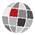 Project title:Name of Responsible Institution:Project Coordinator:DFC file number: By signing, the Responsible Institution, Project Coordinator and Participating Researcher(s) hereby confirm, that the information and data given in the Completion Report, including appendices, are correct. Insert more boxes, if necessary.Head of Responsible InstitutionHead of Responsible InstitutionDate:Printed name:Signature:Project CoordinatorProject CoordinatorDate:Printed name:Signature:Participating researcher Participating researcher Date:Printed name:Signature:Participating researcher Participating researcher Date:Printed name:Signature:Participating researcher Participating researcher Date:Printed name:Signature: